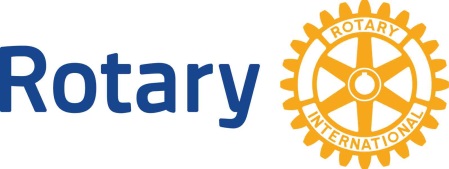 Rotary InternationalDate	No. 8 International ServiceDear (First Name)As a worldwide organization of Rotary clubs, we have the unique opportunity and ability to impact the world through humanitarian service in other countries, to undertake projects designed to assist those in developing countries, to support relief and recovery efforts in the wake of disaster and to participate in programs that advance international understanding, goodwill and peace.This sounds like quite a tall order, but with our network of over 35,000 Rotary clubs in approximately 200 countries and geographic regions and over 1.2 million Rotarians in the world…anything is possible!Simple ways to become involved in International Service and promoting world peace include getting involved with Rotary Youth Exchange (RYE). This is where high school aged students from other parts of the world spend a year attending school in our community and gettinginvolved in our Club’s current project  _________________ .Rotary is dedicated to six areas of focus to build international relationships, improve lives, and create a better world to support our peace efforts and end polio forever.  These areas of focus are:Promoting PeaceFighting DiseaseProviding Clean Water, Sanitation and HygieneSaving Mothers and ChildrenSupporting EducationGrowing Local EconomiesSupporting the EnvironmentRotary grants offer opportunities to initiate and support global as well as smaller international grants, Vocational Training Teams, scholarships and Rotary Peace Fellowships.  We look to our partner clubs to tell us what their community’s greatest needs are, exchange ideas and then take action to address them.Beyond service to others, Rotary offers each of our members the ability to connect with people from all parts of the world through the International Convention, friendship exchanges and fellowships that provide the chance to make acquaintance with other Rotarians around the world. When traveling, you have the ability to visit Rotary clubs anywhere in the world. You will be welcomed simply because you wear the Rotary pin.The Rotary pin should be worn every day and when you wear this pin it says: 
I am dependable
I am reliableI am availableAnd I give more than I take.Yours in Rotary Service,